1° Istituto Superiore "Archimede"Via Sipione, 147 - Tel. 0931/502286  fax 0931/850007 -  C.F. 83001030895e-mail: sris017003@istruzione.it96019  Rosolini  (Siracusa)Definizione criteri BONUS DocentiCognome:Nome: Indicazioni e osservazioni del DocenteValutazione del Dirigente Scolastico1Qualità dell’insegnamento e successo formativoQualità dell’insegnamento e successo formativoPresenza in sevizioNon più di 3 assenzePresenza in sevizioNon più di 6 assenzePresenza in sevizioNon più di 9 assenzePresenza in sevizioPiù di 9 assenzeAttività aggiuntive volte all’arricchimento disciplinare e all’ampliamento dell’offerta formativaRecupero disciplinareAttività aggiuntive volte all’arricchimento disciplinare e all’ampliamento dell’offerta formativaPotenziamento disciplinareAttività aggiuntive volte all’arricchimento disciplinare e all’ampliamento dell’offerta formativaAttività didattica su progettoAttività aggiuntive volte all’arricchimento disciplinare e all’ampliamento dell’offerta formativaAccompagnatori nei viaggi e nelle visite d’istruzioneAttività aggiuntive volte all’arricchimento disciplinare e all’ampliamento dell’offerta formativaPartecipazione a corsi di formazione e aggiornamentoContributo fornito dagli alunni attraverso la compilazione di apposite schede Contributo fornito dagli alunni attraverso la compilazione di apposite schede 2Contributo al miglioramento dell’Istituzione scolastica (svolto con evidenze di intensità e qualità)Contributo al miglioramento dell’Istituzione scolastica (svolto con evidenze di intensità e qualità)Responsabili di dipartimentoResponsabili di dipartimentoCoordinatori di progettiCoordinatori di progettiCommissioni di lavoro collegiali a scopo didattico (POF, RAV, PdM, Progetti Europei, ecc.)Commissioni di lavoro collegiali a scopo didattico (POF, RAV, PdM, Progetti Europei, ecc.)Contributo all’attività di orientamento Contributo all’attività di orientamento Organizzazione di eventi culturaliOrganizzazione di eventi culturali3Risultati ottenuti dal docente o dal gruppo di docenti in relazione al potenziamento delle competenze degli alunniRisultati ottenuti dal docente o dal gruppo di docenti in relazione al potenziamento delle competenze degli alunniPartecipazione a competizioni disciplinari degli studenti Partecipazione a competizioni disciplinari degli studenti Partecipazione a concorsiPartecipazione a concorsiRiconoscimento particolare per eventuali premi avuti nei concorsi e nelle competizioniRiconoscimento particolare per eventuali premi avuti nei concorsi e nelle competizioni4 Innovazione didattica e metodologicaInnovazione didattica e metodologicaProduzione di oggetti didattici, manufatti di particolare interesse, strumenti e metodo innovativi, anche tecnologici e digitaliProduzione di oggetti didattici, manufatti di particolare interesse, strumenti e metodo innovativi, anche tecnologici e digitaliPresentazione di attività, lezioni, esercitazioni con l’utilizzi delle nuove tecnologiePresentazione di attività, lezioni, esercitazioni con l’utilizzi delle nuove tecnologieRicerca e sperimentazione didattica: didattica per competenza, didattica laboratoriale, e-learning, eccRicerca e sperimentazione didattica: didattica per competenza, didattica laboratoriale, e-learning, eccUso di flessibilità nell’orario di lezione (aumento delle unità orarie, classi aperte, ecc.)Uso di flessibilità nell’orario di lezione (aumento delle unità orarie, classi aperte, ecc.)Contributo fornito dagli alunni attraverso la compilazione di apposite schedeContributo fornito dagli alunni attraverso la compilazione di apposite schede5Documentazione e diffusione delle buone praticheDocumentazione e diffusione delle buone praticheLezioni con costruzione di mappe concettuali didatticheLezioni con costruzione di mappe concettuali didatticheCatalogazione accurata del materiale prodottoCatalogazione accurata del materiale prodottoRilevazioni conoscitive inerenti la didattica con questionari e documentazione dati Rilevazioni conoscitive inerenti la didattica con questionari e documentazione dati 6Responsabilità assunte nel coordinamento organizzativo e didattico e nella formazione del personaleResponsabilità assunte nel coordinamento organizzativo e didattico e nella formazione del personalePartecipazione a commissioni organizzative (formazione classi, orario scolastico, elettorali)Partecipazione a commissioni organizzative (formazione classi, orario scolastico, elettorali)Tutor docenti neo-assunti, tutor d’aula virtuale, tutor facilitatore digitaleTutor docenti neo-assunti, tutor d’aula virtuale, tutor facilitatore digitaleCompiti o incarichi di collaborazione o coordinamento funzionale assegnati dal DS o dagli Organi CollegialiCompiti o incarichi di collaborazione o coordinamento funzionale assegnati dal DS o dagli Organi CollegialiIncarichi di coordinamento organizzativo e didattico di corsi per formazione per il personale docente e ATAIncarichi di coordinamento organizzativo e didattico di corsi per formazione per il personale docente e ATAValutazioni complessiveValutazioni complessive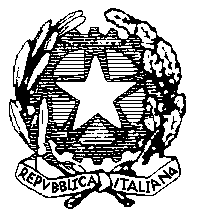 